PENGARUH GAYA KEPEMIMPINAN DAN MOTIVASI KERJA TERHADAP KINERJA KARYAWAN PADA PT ASTRA INTERNASIONAL, TBK – HONDA CABANG DI KOTA CILEGONSKRIPSIDiajukan Untuk Memenuhi Persyaratan Guna Memperoleh Gelar Sarjana Ekonomi (SE) Universitas Primagraha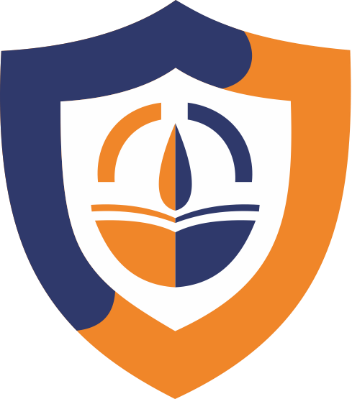 Disusun Oleh :Nama		: YUDI MULYANANIM		: 0433081617142PROGRAM  STUDI  MANAJEMENFAKULTAS EKONOMI DAN BISNISUNIVERSITAS  PRIMAGRAHA2020                                                                                                                                                                                                                                                                                                                                                                                                                                                                                                                                                                                                                                                                                                                                                                                                     WARNA COVERFakultasWarnaFEBAbu-abu#b2b2b2FKIPHijau Tua#039b31FTBiru#2a6099FHMerah#c80303VOKASIKuning#ffff00